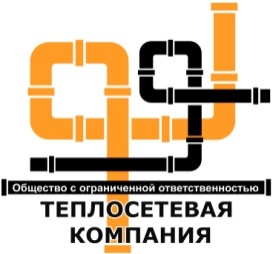                         «ТЕПЛОСЕТЕВАЯ КОМПАНИЯ»                        «ТЕПЛОСЕТЕВАЯ КОМПАНИЯ»Согласно п. 22 Постановления правительства РФ от 05.07.2013 № 570 «О стандартах раскрытия информации теплоснабжающими организациями, теплосетевыми организациями и органами регулирования»                                                                              ООО «Теплосетевая компания» предоставляет
информацию о наличии (отсутствии) технической возможности подключения (технологического присоединения) к системе теплоснабжения, а также о регистрации и ходе реализации заявок на подключение (технологическое присоединение) к системе теплоснабжения за 3-й квартал 2019года.Согласно п. 22 Постановления правительства РФ от 05.07.2013 № 570 «О стандартах раскрытия информации теплоснабжающими организациями, теплосетевыми организациями и органами регулирования»                                                                              ООО «Теплосетевая компания» предоставляет
информацию о наличии (отсутствии) технической возможности подключения (технологического присоединения) к системе теплоснабжения, а также о регистрации и ходе реализации заявок на подключение (технологическое присоединение) к системе теплоснабжения за 3-й квартал 2019года.Количество поданных заявок на подключение (технологическое присоединение) к системе теплоснабжения в течение квартала0Количество исполненных заявок на подключение (технологическое присоединение) к системе теплоснабжения в течение квартала0Количество заявок на подключение (технологическое присоединение) к системе теплоснабжения, по которым принято решение об отказе в подключении (технологическом присоединении) (с указанием причин) в течение квартала0Резерв мощности системы теплоснабжения в течение квартала, Гкал/чвозможность подключения дополнительной нагрузки к теплосети определяется индивидуально для каждого конкретного случая и зависит от:
- точки подключения;
-  пропускной способности участков тепловой сети,
- от возможности подключения к источнику теплоснабжения